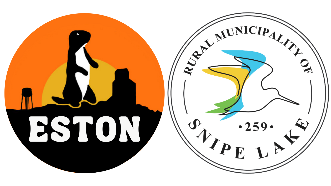 Lifesaving Society Swimming Lesson RegistrationRegistration forms and payment will be collected at the Town Office.
Registration is not complete until registration and full payment have been received.If you are unsure what level to register your child in go to https://www.lifesavingsociety.com/swimming-lifesaving/swim-program/swimmer.aspx or call Garrett to find what level you took last yearSwim Lesson PricingParent & Tot, Pre-School: $35	Swimmer 1-6: $55	Rookie, Ranger, Star: $60Private Lessons: $80Set 1: June 10-20, 2024 (excluding Fridays & Weekends)   Registration Deadline:  May 27, 2024Set 2: August 6-9 & 12-15, 2024    Registration Deadline:  July 22, 2024PLEASE NOTE: Private Lessons can be offered this summer. Contact Garrett for informationParticipant InformationFirst Name: ______________________		            Last Name: _______________________Gender:       	Male		Female 		            Date of Birth: _____________________
                                (Please circle)           			                              (month/day/year)Parent/Guardian InformationFirst Name: ______________________	    	            Last Name: ________________________ Relationship to Child:______________________                                  			            Mailing Address: ____________________________________________________________________ Home phone: __________       Cellphone: ___________        Email: ____________________________	   What swim lesson level will your child begin at: _________________________Please note that these dates include weekdays Monday to Thursday only, no lessons will be held on Fridays or weekends. The Recreation Department will contact you via email with final lesson times. ConsentI understand and agree that this information is being collected for the purpose of the Lifesaving Society Swimming Lesson registration and may be used to update the participants of upcoming activities he or she may be interested in. It is a condition of participation that the child does so at his or her own risk. The Eston & District Recreation Committee is not liable in any way for loss, damage or injury resulting from participation in this program.I understand that it is the responsibility of the parent/guardian to keep the Recreation Director and program staff informed of any change in the above information as soon as possible. In the event of an injury, if no one can be contacted, staff may take my child to a hospital or doctor if deemed necessary. I authorize doctors and nursing staff to examine, investigate and treat my child as necessary.I authorize release of information to the appropriate parties and photos of my child to be taken and used for promotional purposes.___________________________________					__________________                      Signature								             Date	